Homework Sheet # 8 			    Name: 						Parent Signature:  					    Date:  		   Period: 			Show all work - NO CALCULATORS! No remainders.			Due: 10/24Section 1						  Section 2						 Section 3						  Section 4						 A coach threw a party after the big track meet.  He bought a 32-inch and a 28-inch submarine sandwich. If the sandwich was cut into1.   Order the following fractions from greatest to least:    equal sized pieces,  what is the     length of the longest possible cut?    equal sized pieces,  what is the     length of the longest possible cut?2.     Lee Ann can hold her breath underwater for 3.567 minutes.  Roxie can hold her breath for 3.58 minutes.  Who can hold2.   of Babe’s Chicken’ customers purchase Sweet tea for their beverage.  Write the percent and decimal equivalent their breath longer?their breath longer?to the customers who boughtSweet tea.to the customers who boughtSweet tea.3.    What is the prime factorization of 244?3.  Order the following fractions from greatest to least:4.   What number does the prime factorization,      2 x 5 x  represent?  equivalent fraction and decimal    for this percent.  equivalent fraction and decimal    for this percent.5.  Identify the value of the following expression:14 -  2 • 6 + 95.  Simplify the following expression:17 + 2 ( 6 - 3) – 3 x 41.     Simplify the following expression:8 ÷ 2 x 6 + 61.   Solve. (Hint: Draw a model.)1.   Solve. (Hint: Draw a model.)  8  - 5  =  8  - 5  =  8  - 5  =2. Order the following fractions from least to greatest:2.  Represent 85 % with a model and identify the equivalent decimal and fraction.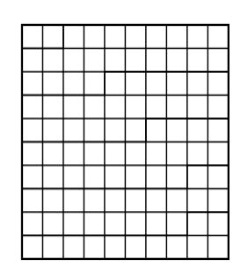 3.   Derek has a snake that is 57 inches long.  He writes this as an improper fraction:  .  Reduce 3. Simplify the following expression:18 – 3 • 6 + 53. Simplify the following expression:18 – 3 • 6 + 5this fraction to lowest terms.this fraction to lowest terms.4.  Ramona goes out to eat with her two grandmothers.  They spend $5.99 on an appetizer, $7.98 for a burger and fries, and $11.49 each for two grilled chicken plates.  If drinks are 4.   On Mondays, Wednesdays, and Fridays, Laura trains for a marathon for 2 hours a day.  On Tuesdays and Thursdays, she trains for 3 hours a day, and on Saturdays, she trains for 4 hours.  4.   On Mondays, Wednesdays, and Fridays, Laura trains for a marathon for 2 hours a day.  On Tuesdays and Thursdays, she trains for 3 hours a day, and on Saturdays, she trains for 4 hours.  $1.98 each, what is their total bill?$1.98 each, what is their total bill?On Sundays, she does not train.  How many hours does Laura train per week?On Sundays, she does not train.  How many hours does Laura train per week?On Sundays, she does not train.  How many hours does Laura train per week?5.   Draw a model and solve: + 5.   During PE, three boys run the 100-yard dash.  The table records their times in seconds.  Put the runners in order from fastest to slowest.5.   During PE, three boys run the 100-yard dash.  The table records their times in seconds.  Put the runners in order from fastest to slowest.slowest.slowest.slowest.